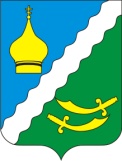 РОССИЙСКАЯ ФЕДЕРАЦИЯРОСТОВСКАЯ ОБЛАСТЬМАТВЕЕВО – КУРГАНСКИЙ РАЙОНМУНИЦИПАЛЬНОЕ ОБРАЗОВАНИЕ«МАТВЕЕВО - КУРГАНСКОЕ СЕЛЬСКОЕ ПОСЕЛЕНИЕ»АДМИНИСТРАЦИЯ МАТВЕЕВО – КУРГАНСКОГОСЕЛЬСКОГО ПОСЕЛЕНИЯПОСТАНОВЛЕНИЕ06 февраля  2024 г                           №31                                                       п.Матвеев Курган       В соответствии с Федеральным законом Российской Федерации от 27.07.2010 № 210-ФЗ «Об организации предоставления государственных и муниципальных услуг», Областным законом Ростовской области от 03.08.2007 № 747-ЗС «Об охране зеленых насаждений в населенных пунктах Ростовской области», постановлением Правительства Ростовской области от 30.08.2012 № 819 «Об утверждении Порядка охраны зеленых насаждений в населенных пунктах Ростовской области», постановлением Администрации Матвеево-Курганского сельского поселения от 16.03.2022 № 30 «Об утверждении Порядка разработки и утверждения административных регламентов предоставления муниципальных услуг Администрацией Матвеево-Курганского сельского поселения», постановлением Администрации Матвеево-Курганского сельского поселения от 14.04.2023 № 60 «Об особенностях разработки и принятия административных регламентов предоставления муниципальных услуг», руководствуясь Уставом муниципального образования «Матвеево-Курганское сельское поселение», принятым решением Собрания депутатов Матвеево-Курганского сельского поселения от 19.05.2023 № 86, Администрация Матвеево-Курганского сельского поселенияПОСТАНОВЛЯЕТ:1. Внести в приложение к постановлению Администрации Матвеево-Курганского сельского поселения от 12.10.2022 № 201 «Об утверждении административного регламента предоставления муниципальной услуги Администрацией Матвеево-Курганского сельского поселения «Выдача разрешения на уничтожение и (или) повреждение зеленых насаждений» следующие изменения:1) в абзаце первом пункта 2.1 главы 2 слова «санитарной и другими видами обрезки зеленых насаждений, вырубкой, уничтожением и (или) пересадкой» заменить словами «уничтожением и (или) повреждением»;2) в главе 6:а) в подпункте 6.1.2 пункта 6.1 слово «предоставлении» заменить словом «выдаче»;б) абзацы десятый и одиннадцатый пункта 6.2 изложить в следующей редакции:«информация о планируемом компенсационном озеленении в натуральной форме или расчете компенсационной стоимости и внесении компенсационной стоимости (для варианта предоставления муниципальной услуги, указанного в подпункте 16.1.2 пункта 16.1 настоящего Административного регламента, за исключением уничтожения и (или) повреждения сухостойных и аварийно-опасных деревьев в целях восстановления нормативного светового режима в помещениях, затемняемых зелеными насаждениями);информация о проведенном компенсационном озеленении (для варианта предоставления муниципальной услуги, указанного в подпункте 16.1.2 пункта 16.1 настоящего Административного регламента, за исключением уничтожения и (или) повреждения сухостойных и аварийно-опасных деревьев в целях восстановления нормативного светового режима в помещениях, затемняемых зелеными насаждениями);»;в) в пункте 6.3 слова по тексту «в предоставлении» заменить словами «в выдаче»;3) в пунктах 7.1 – 7.3 главы 7 слова по тексту «30 календарных» заменить словами «17 рабочих»;4) в главе 9:а) в пункте 9.3:- в подпункте 9.3.8 слова «при невозможности сохранения зеленых насаждений при осуществлении хозяйственной и иной деятельности на территории, занятой зелеными насаждениями» заменить словами «для варианта предоставления муниципальной услуги, указанного в подпункте 16.1.2 пункта 16.1 настоящего Административного регламента, за исключением уничтожения и (или) повреждения сухостойных и аварийно-опасных деревьев в целях восстановления нормативного светового режима в помещениях, затемняемых зелеными насаждениями»;- в подпункте 9.3.9 слова «при невозможности сохранения зеленых насаждений при осуществлении хозяйственной и иной деятельности на территории, занятой зелеными насаждениями» заменить словами «для варианта предоставления муниципальной услуги, указанного в подпункте 16.1.2 пункта 16.1 настоящего Административного регламента, за исключением уничтожения и (или) повреждения сухостойных и аварийно-опасных деревьев в целях восстановления нормативного светового режима в помещениях, затемняемых зелеными насаждениями»;- дополнить подпунктом 9.3.10 следующего содержания:«9.3.10. экспертное заключение по результатам санитарно-эпидемиологической экспертизы или заключение органов санитарно-эпидемиологического надзора (при подаче запроса о предоставлении муниципальной услуги в целях восстановления нормативного светового режима в помещениях, затемняемых зелеными насаждениями).»;б) в пункте 9.4:- в подпункте 9.4.4 слова «при невозможности сохранения зеленых насаждений при осуществлении хозяйственной и иной деятельности на территории, занятой зелеными насаждениями» заменить словами «для варианта предоставления муниципальной услуги, указанного в подпункте 16.1.2 пункта 16.1 настоящего Административного регламента»;- подпункт 9.4.5 изложить в следующей редакции:«9.4.5. копия разрешения на использование земель или земельного участка, находящегося в муниципальной собственности, без предоставления земельных участков и установления сервитутов, публичного сервитута для размещения линейного объекта, для которого в соответствии с Градостроительным кодексом Российской Федерации не требуется разрешение на строительство (в том числе схема расположения границ земельного участка на кадастровом плане территории, проектный план трассы, схема планировочной организации земельного участка), для выполнения инженерно-геологических изысканий (при подаче запроса о предоставлении муниципальной услуги в целях размещения линейного объекта, выполнения инженерно-геологических изысканий);»- в подпункте 9.4.6 слова «при невозможности сохранения зеленых насаждений при осуществлении хозяйственной и иной деятельности на территории, занятой зелеными насаждениями» заменить словами «для варианта предоставления муниципальной услуги, указанного в подпункте 16.1.2 пункта 16.1 настоящего Административного регламента, за исключением уничтожения и (или) повреждения сухостойных и аварийно-опасных деревьев в целях восстановления нормативного светового режима в помещениях, затемняемых зелеными насаждениями»;5) в пункте 11.2 главы 11:а) в подпункте 11.2.2 слова «при невозможности сохранения зеленых насаждений при осуществлении хозяйственной и иной деятельности на территории, занятой зелеными насаждениями» заменить словами «для варианта предоставления муниципальной услуги, указанного в подпункте 16.1.2 пункта 16.1 настоящего Административного регламента, за исключением уничтожения и (или) повреждения сухостойных и аварийно-опасных деревьев в целях восстановления нормативного светового режима в помещениях, затемняемых зелеными насаждениями»;б) дополнить подпунктами 11.2.4 - 11.2.6 следующего содержания:«11.2.4. запрос о предоставлении муниципальной услуги не соответствует требованиям пунктов 9.2 и 9.3 настоящего Административного регламента;11.2.5. запрос о предоставлении муниципальной услуги подан в целях уничтожения и (или) повреждения зеленых насаждений на землях или земельных участках, указанных в подпунктах 2.1.1 – 2.1.4 пункта 2.1 настоящего Административного регламента;11.2.6. запрос о предоставлении муниципальной услуги и прилагаемые к нему документы предоставлены в орган, предоставляющий муниципальную услугу, в форме электронных документов с нарушением требований абзаца второго пункта 9.5 настоящего Административного регламента.»;6) подпункт 16.1.2 пункта 16.1 главы 16 изложить в следующей редакции:«16.1.2. разрешение на уничтожение и (или) повреждение зеленых насаждений в связи с размещением объектов капитального строительства, в случае невозможности их размещения на иных земельных участках, при реализации мероприятий, связанных с реконструкцией зданий, строений и сооружений, при восстановлении нормативного светового режима в помещениях, затемняемых зелеными насаждениями, при выполнении инженерно-геологических изысканий;»7) в главе 22:а) в подпункте 22.2.2 пункта 22.2 слова «обрезка зеленых насаждений, вырубка аварийно-опасных, сухостойных зеленых насаждений, реконструкция» заменить словами «уничтожение и (или) повреждение»;б) в пункте 22.4:- в абзаце первом слова «обрезка зеленых насаждений, вырубка аварийно-опасных, сухостойных зеленых насаждений, реконструкция» заменить словами «уничтожение и (или) повреждение»;- в подпункте 22.4.4 слова «обрезка зеленых насаждений, вырубка аварийно-опасных, сухостойных зеленых насаждений, реконструкция» заменить словами «уничтожение и (или) повреждение»;8) наименование подраздела 2 раздела III изложить в следующей редакции:«Подраздел 2. Вариант предоставления муниципальной услуги«Разрешение на уничтожение и (или) повреждение зеленых насаждений в связи с размещением объектов капитального строительства, в случае невозможности их размещения на иных земельных участках, при реализации мероприятий, связанных с реконструкцией зданий, строений и сооружений, при восстановлении нормативного светового режима в помещениях, затемняемых зелеными насаждениями, при выполнении инженерно-геологических изысканий»;9) в главе 29:а) подпункт 29.2.2 пункта 29.2 дополнить словами « при восстановлении нормативного светового режима в помещениях, затемняемых зелеными насаждениями, при выполнении инженерно-геологических изысканий»;б) пункт 29.4 после слов по тексту «зданий, строений и сооружений» дополнить словами «, при восстановлении нормативного светового режима в помещениях, затемняемых зелеными насаждениями, при выполнении инженерно-геологических изысканий»;в) подпункт 29.6.2 пункта 29.6 изложить в следующей редакции:«29.6.2. представитель специализированной организации, уставная деятельность которой связана с ведением лесного хозяйства, с проведением уходных работ за зелеными насаждениями, либо квалифицированный специалист - лицо, имеющее высшее профессиональное образование по направлениям подготовки «Охрана окружающей среды и рациональное использование природных ресурсов», «Ботаника», «Экология и природопользование», «Биология», «Биохимия», «Лесное дело», «Технология лесоизготовительных и древоперерабатывающих производств», «Садоводство», «Ландшафтная архитектура», «Лесное хозяйство и ландшафтное строительство», «Лесное и лесопарковое хозяйство», «Садово-парковое и ландшафтное строительство», «Лесоинженерное дело» и иным специальностям и направлениям подготовки, содержащимся в ранее применяемых перечнях специальностей и направлениях подготовки, для которых законодательством об образовании Российской Федерации установлено соответствие указанным специальностям и направлениям подготовки. При отсутствии специализированных организаций в Матвеево-Курганском сельском поселении по согласованию привлекается учителя биологии образовательных организаций Матвеево-Курганского района. Привлечение специализированных организаций обеспечивает заявитель по согласованию с органом, предоставляющим муниципальную услугу;»;10) подпункт 30.2.2 пункта 30.2 главы 30 после слов «зданий, строений и сооружений» дополнить словами «, при восстановлении нормативного светового режима в помещениях, затемняемых зелеными насаждениями, при выполнении инженерно-геологических изысканий»;11) в пункте 31.4 главы 31 слова «предоставлении или отказе в предоставлении» заменить словами «выдаче или отказе в выдаче»;12) главу 34 изложить в следующей редакции:«34. Перечень административных процедур предоставления муниципальной услуги в соответствии с вариантом предоставления муниципальной услуги34.1. Предоставление муниципальной услуги включает следующие административные процедуры:34.1.1. прием запроса и документов и (или) информации, необходимых для предоставления муниципальной услуги;34.1.2. межведомственное информационное взаимодействие;34.1.3. установление органом, предоставляющим муниципальную услугу, всех необходимых для предоставления муниципальной услуги сведений, в том числе посредством взаимодействия с заявителем;34.1.4. принятие решения о предоставлении (об отказе в предоставлении) муниципальной услуги;34.1.5. предоставление результата муниципальной услуги.»;13) главу 38 признать утратившей силу;14) в пункте 49.3 главы 49 слова по тексту «в предоставлении» заменить словами «в выдаче».2. Настоящее постановление вступает в силу со дня официального опубликования.3. Заместителю главы  Администрации Матвеево-Курганского сельского поселения Новак А.А. разместить его на официальном сайте Администрации Матвеево-Курганского сельского поселения в информационно-телекоммуникационной сети «Интернет».4. Контроль за исполнением настоящего постановления возложить на заместителя главы администрации Матвеево-Курганского сельского поселения Новак А.А.Глава АдминистрацииМатвеево-Курганскогосельского поселения	Г.В. Щеткова